2017-18 SASD School Board Offices/PositionsSASD Board Member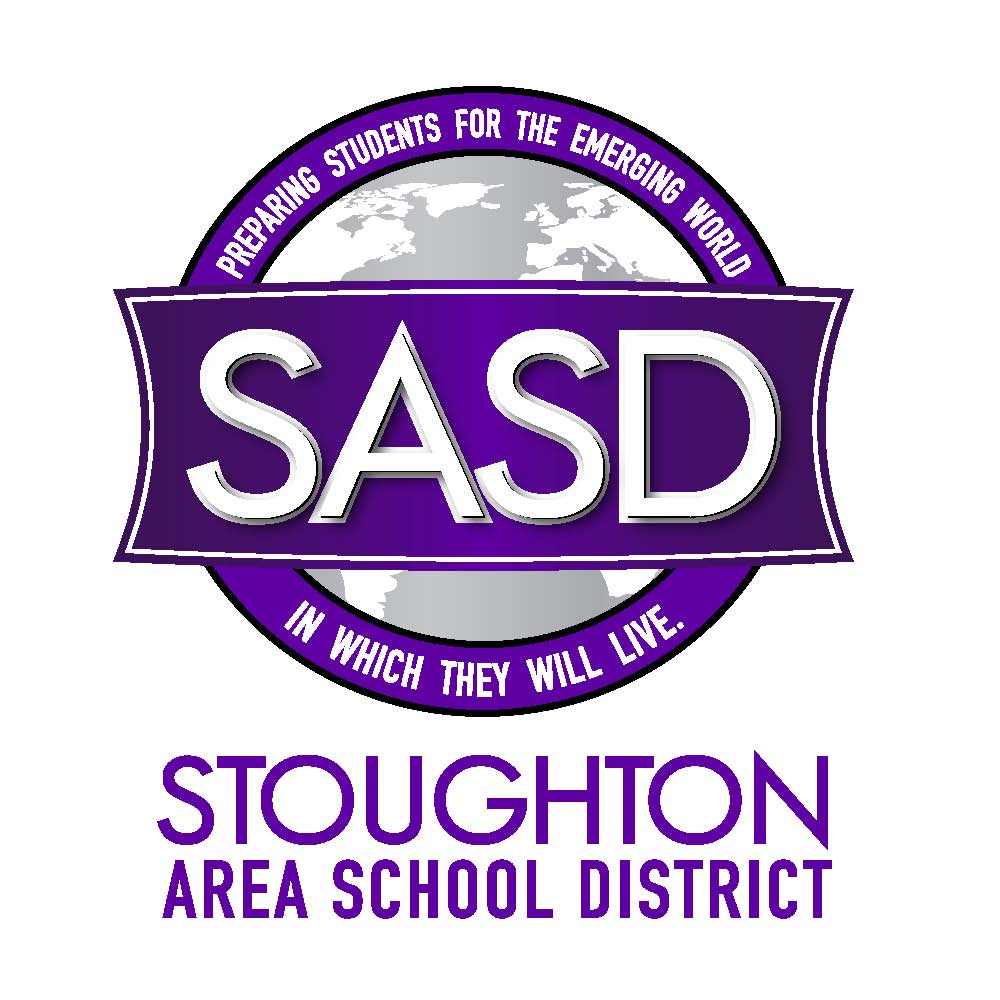 PresidentScott DirksVice-PresidentJoe FreyeClerkYolibeth FitzGibbonDeputy ClerkFrank SullivanTreasurerAllison SorgCESA DelegateJon CoughlinLegislative Issues/Dane County School Board Consortium RepDonna TarpinianWASB Rep (Attends WASB Convention as Delegate)Jon Coughlin2017-18 SASD Committee 2017-18 SASD Board Members on Committees (** Denotes Committee Chair)2017-18 SASD Administrators on Committees (** Denotes Committee Chair)Employee Relations Committee** Donna Tarpinian, Jon Coughlin, Allison SorgErica Pickett, Becky FjelstadFinance Committee** Allison Sorg, Steve Jackson, Joe FreyeErica Pickett, Paul Vande Hei, Krista Huntley-RogersPolicy Committee** Donna Tarpinian, Frank Sullivan, Tim BubonJudy Singletary, Erin Conrad, Trish GatesFacilities Committee** Joe Freye, Jon Coughlin, Steve Jackson (1892 Coalition Liaison)Cal Merath, Erica Pickett, Mike Kruse, Trish Gates, Erin Conrad, Jeff Fimreite, Krista Huntley-RogersDistrict Strategic Planning Core TeamAllison Sorg, Donna Tarpinian, Joe FreyeTim Onsager & Administrators as neededCalendar CommitteeYolibeth FitzGibbon**Becky Fjelstad, Krista Huntley-RogersPoverty Task ForceAllison Sorg, Yolibeth FitzGibbon, Tim Bubon** Keli Melcher, Erin Conrad, Brad Ashmore, Derek SpellmanNew Teacher Steering CommitteeTBDJudy Singletary, Becky Fjelstad, Paul, Vande HeiCommunication CommitteeJoe Freye, Jon Coughlin, Steve JacksonDerek Spellman, Paul Vande Hei, Mike KruseInsurance CommitteeJoe Freye, Steve JacksonErica Pickett, Becky Fjelstad, & other Administrators as neededAthletic/Activities Code Review CommitteeDonna TarpinianMel DowDistrict Task Force for Social Media/Access K-12Yolibeth FitzGibbon, Jon CoughlinPaul Vande Hei, Derek Spellman, Brad AshmoreAd Hoc Committee with School, City, & ChamberJon Coughlin, Joe Freye, Tim Bubon-